CURRICULUM VITAE
Personal Data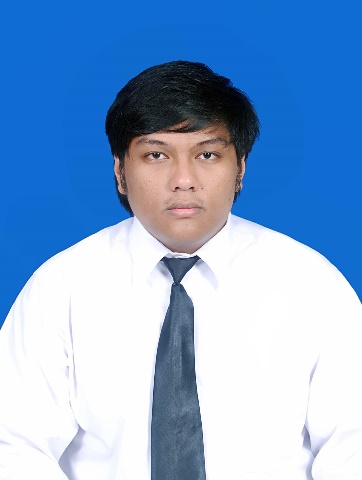 Full Name		: Alvino ChristianPlace Date of Birth	: Bekasi, 24 June 1992   Gender			: Male   Marital Status		: Not Married   Email			: alvinoc92@gmail.comNo. Mobile		: 0818-0652-8083Formal Education   1998 - 2004: SDN Pulogebang 05 Pagi  2004 - 2007: SMP Strada Kampung Sawah   2007 - 2010: SMA Pangudi Luhur Servatius II  2010 - 2014: S1 Computer System Gunadarma University
 Non-Formal Education2012 - Computer Courses "Assembling and Optimization computer" Certified.SkillsMicrosoft OfficeLAN NetworkingComputer InstallationFair in English